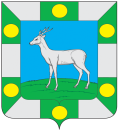 Администрация сельского поселенияСпиридоновка  муниципального  района ВолжскийСамарской областиПОСТАНОВЛЕНИЕот «15» августа  2017 г.                                                                        № 59 «О вынесении проекта Правил благоустройства сельского поселения Спиридоновка на общественные обсуждения»        В соответствии с Федеральным законом от 06 октября 2003 года № 131-ФЗ «Об общих принципах организации местного самоуправления в Российской Федерации», постановлением Правительства Российской Федерации от 10 февраля 2017 года № 169 «Об утверждении Положения о благоустройстве предоставления и распределения субсидий из федерального бюджета бюджетам субъектов Российской Федерации на поддержку государственных программ субъектов Российской Федерации и муниципальных программ формирования современной городской среды», Уставом сельского поселения Спиридоновка и в целях осуществления участия заинтересованных лиц в процессе принятия решений и реализации проектов благоустройства территории сельского поселения Спиридоновка муниципального района Волжский Самарской области, Администрация сельского поселения Спиридоновка муниципального района Волжский Самарской области ПОСТАНОВЛЯЕТ:Утвердить «Порядок общественного обсуждения проекта Правил  благоустройства  сельского поселения Спиридоновка муниципального района Волжский Самарской области» (далее – Порядок), согласно приложению 1. Утвердить «Положение об общественной комиссии для организации обсуждения проекта Правил  благоустройства  сельского поселения Спиридоновка муниципального района Волжский Самарской области», согласно приложению 2.Утвердить «Состав общественной комиссии для организации обсуждения проекта Правил благоустройства  сельского поселения Спиридоновка  муниципального района Волжский Самарской области» (далее – общественная комиссия), согласно приложению 3.Опубликовать настоящее Постановление в газете «Новости Спиридоновки»  и на официальном сайте администрации сельского поселения Спиридоновка.Настоящее  Постановление вступает в силу со дня его официального опубликования.Контроль за исполнением настоящего Постановления оставляю за собой.Глава сельского поселения Спиридоновка                                                                Н.П.АндреевПриложение 1к Постановлению администрациисельского поселения Спиридоновка от 15.08.2017 г.  № 59ПОРЯДОКобщественного обсуждения проекта Правил  благоустройства  сельского поселения Спиридоновка муниципального района Волжский Самарской области       1. Настоящий Порядок определяет форму, порядок и сроки проведения общественного обсуждения проекта Правил  благоустройства  сельского поселения Спиридоновка муниципального района Волжский Самарской области (далее – Правил благоустройства).   2. Общественные обсуждения проекта Правил благоустройства проводятся в целях: - информирования граждан, организаций и общественных объединений сельского поселения Спиридоновка разработанном проекте Правил благоустройства;- выявления и учета мнения граждан, организаций, объединений о разработанном проекте Правил благоустройства.  3. Общественное обсуждение проекта Правил благоустройства организуется и проводится администрацией сельского поселения Спиридоновка муниципального района Волжский Самарской области. Общественное обсуждение осуществляется в отношении проекта решения Собрания Представителей сельского поселения Спиридоновка «Об утверждении Правил благоустройства сельского поселения Спиридоновка муниципального района Волжский Самарской области». 4. В общественных обсуждениях участвуют граждане, проживающие на территории сельского поселения Спиридоновка, достигшие возраста 18 лет, а также представители организаций и общественных объединений, политических партий и движений, представителей органов местного самоуправления сельского поселения Спиридоновка. 5. Общественное обсуждение проекта Правил благоустройства осуществляется в форме открытого размещения проекта Правил благоустройства  на официальном сайте Администрации сельского поселения Спиридоновка. 6. В состав общественной комиссии входят представители органов местного самоуправления, депутаты Собрания Представителей сельского поселения Спиридоновка, общественных организаций, иные лица для организации такого обсуждения, проведения комиссионной оценки предложений заинтересованных лиц.  7. При размещении проекта Правил благоустройства публикуется следующая информация:7.1. Извещение о проведении общественного обсуждения проекта Правил благоустройства сельского поселения Спиридоновка муниципального района Волжский Самарской области;7.2. Срок проведения общественного обсуждения составляет 30 дней со дня размещения проекта Правил благоустройства в газете «Новости Спиридоновки»  и на официальном сайте администрации сельского поселения Спиридоновка;7.3. Электронный адрес ответственного исполнителя проекта Правил благоустройства для направления замечаний и предложений к проекту Правил благоустройства;7.4. Положение об общественной комиссии для организации обсуждения Проекта;7.5. Состав общественной комиссии для организации обсуждения проекта Правил благоустройства.8. При направлении замечаний (предложений) к проекту Правил благоустройства участникам общественного обсуждения необходимо указывать фамилию, имя, отчество, либо наименование организации, общественного объединения, органа местного самоуправления, а также фамилию, имя и отчество представителя организации, общественного объединения, органа местного самоуправления, контактный телефон, почтовый адрес, адрес электронной почты (при наличии). В противном случае замечания (предложения) к проекту Правил благоустройства признаются анонимными и к рассмотрению не принимаются. 9. Общественная комиссия рассматривает, обобщает, анализирует замечания (предложения), поступившие в рамках общественного обсуждения проекта Правил благоустройства. В случае целесообразности и обоснованности замечания (предложения) ответственный исполнитель дорабатывает проект Правил благоустройства.  Результаты общественного обсуждения носят рекомендательный характер. В случае отсутствия замечаний проект Правил благоустройства остается без изменений.  10. Итоги общественного обсуждения проекта Правил благоустройства в течение 7 рабочих дней после завершения срока общественного обсуждения проекта Правил благоустройства формируются ответственным исполнителем в виде итогового документа (протокола) по форме согласно приложению  к настоящему Порядку и подлежат размещению на официальном сайте Администрации сельского поселения Спиридоновка.Приложение к порядку проведения общественного обсуждения проекта Правил благоустройстваПротокол № ___по итогам общественного обсуждения проекта Правил благоустройства сельского поселения Спиридоновка муниципального района Волжский Самарской областис. Спиридоновка                                                            _____________ (дата) Администрацией сельского поселения Спиридоновка муниципального района Волжский Самарской области было организовано и проведено общественное обсуждение проекта Правил благоустройства сельского поселения Спиридоновка муниципального района Волжский Самарской области.В течение срока проведения общественного обсуждения проекта Правил благоустройства сельского поселения Спиридоновка  муниципального района Волжский Самарской области поступили следующие замечания и предложения: 1.  2. Результаты рассмотрения замечаний и предложений:  2.  либо:  В течение срока проведения общественного обсуждения проекта Правил благоустройства сельского поселения Спиридоновка муниципального района Волжский Самарской области замечаний и предложений в администрацию сельского поселения Спиридоновка  муниципального района Волжский Самарской области не поступало.Протокол вел                                                 ___________ (подпись)  Приложение 2к Постановлению администрациисельского поселения Спиридоновка от 15.08.2017 г.  № 59ПОЛОЖЕНИЕоб общественной комиссии для организации обсуждения проекта Правил благоустройства сельского поселения Спиридоновка муниципального района Волжский Самарской области 1. Общие положения1.1. Настоящее Положение об общественной комиссии для организации обсуждения проекта Правил благоустройства сельского поселения Спиридоновка муниципального района Волжский Самарской области (далее – Положение) разработано в целях организации общественного обсуждения проекта Правил благоустройства сельского поселения Спиридоновка муниципального района Волжский Самарской области.1.2. Общественная комиссия для организации общественного обсуждения проекта Правил благоустройства сельского поселения Спиридоновка  муниципального района Волжский Самарской области (далее общественная комиссия) руководствуется в своей деятельности Конституцией Российской Федерации, федеральными законами, нормативными правовыми актами Президента Российской Федерации, Правительства Российской Федерации, Уставом сельского поселения Спиридоновка муниципального района Волжский Самарской области, а также настоящим Положением. 1.3. Основными задачами общественной комиссии являются:- совместное определение целей и задач по развитию общественных территорий, подлежащих благоустройству в 2017 году, изучения проблем и потенциалов указанных территорий;- определение основных видов активностей, функциональных зон и их взаимного расположения на выбранной муниципальной территории общего пользования;- обсуждение и выбор типа оборудования, некапитальных объектов, малых архитектурных форм, включая определение их функционального назначения, соответствующих габаритов, стилевого решения, материалов; - общественных территорий, подлежащих благоустройству в 2017 году; - консультации в выборе типов покрытий, с учетом функционального зонирования общественных территорий, подлежащих благоустройству в 2017 году;- консультации по предполагаемым типам озеленения муниципальной территории общего пользования;- консультации по предполагаемым типам освещения и осветительного оборудования общественных территорий, подлежащих благоустройству в 2017 году;- участие в разработке проекта благоустройства общественных территорий, подлежащих благоустройству в 2017 году, обсуждение решений с архитекторами, проектировщиками и другими профильными специалистами;- согласование проектных решений с участниками процесса проектирования и будущими пользователями, включая местных жителей (взрослых и детей), предпринимателей, собственников соседних территорий и других заинтересованных сторон;- организация обсуждения, проведения оценки предложений заинтересованных лиц о включении общественной территории, подлежащей благоустройству в 2017 году. 2. Состав и полномочия общественной комиссии2.1. Состав Комиссии формируется администрацией сельского поселения Спиридоновка муниципального района Волжский Самарской области и должен составлять не более 6 человек для обеспечения представительства администрации сельского поселения Спиридоновка, депутатов Собрания Представителей сельского поселения Спиридоновка, общественных организаций и жителей сельского поселения Спиридоновка. 2.2. Общественная комиссия состоит из председателя общественной комиссии, заместителя председателя общественной комиссии, секретаря и членов общественной комиссии.2.3.Заседания общественной комиссии проводятся по решению председателя общественной комиссии по мере необходимости. В случае отсутствия председателя его обязанности выполняет заместитель председателя общественной комиссии. 2.4. Председатель общественной комиссии: - осуществляет руководство деятельностью общественной комиссии - дает поручения членам общественной комиссии по вопросам, входящим в компетенцию общественной комиссии; - инициирует проведение заседаний общественной комиссии (по мере необходимости);- организует контроль за выполнением решений, принятых общественной комиссией;- представляет общественную комиссию в вопросах, относящихся к ее компетенции;- осуществляет иные полномочия, необходимые для выполнения задач, возложенных на общественную комиссию. 2.5.Члены общественной комиссии:- запрашивают и получают в установленном порядке от администрации муниципального сельского поселения Спиридоновка, должностных лиц и граждан необходимые для осуществления общественной комиссии материалы, документы и информацию;- рассматривают поступившие от заинтересованных лиц предложения по проекту Правил благоустройства, в том числе о формировании адресного перечня наиболее посещаемой муниципальной территории общего пользования сельского поселения Спиридоновка, на которых предлагается благоустройство;- по итогам рассмотрения и оценки каждого из поступивших предложений принимают решение о рекомендации его к принятию либо отклонению; - выполняют поручения председателя общественной комиссии;- принимают участие в подготовке материалов к заседаниям общественной комиссии; - участвуют в заседаниях общественной комиссии, а в случае невозможности присутствия на заседании общественной комиссии заблаговременно представляют секретарю общественной комиссии свое мнение по рассматриваемым вопросам в письменной форме, которое оглашается на заседании общественной комиссии и приобщается к решению общественной комиссии; - выражают свое особое мнение в письменной форме в случае несогласия с принятым общественной комиссией решением; - принимают меры, необходимые для выполнения решений общественной комиссии. 2.6.Секретарь общественной комиссии: - организует проведение заседаний общественной комиссии; - информирует членов общественной комиссии и лиц, привлеченных к участию в работе общественной комиссии, о повестке заседания общественной комиссии, дате, месте и времени его проведения; - ведет делопроизводство общественной комиссии. 2.7. В случае отсутствия секретаря общественной комиссии его полномочия выполняет другой член общественной комиссии по решению председателя общественной комиссии. 3. Организация и порядок работы общественной комиссии 3.1. Формами работы общественной комиссии являются:- обследование по мере необходимости общественных территорий, подлежащих благоустройству в 2017 году;- заседания общественной комиссии.3.2. Заседание общественной комиссии является правомочным, если на нем присутствуют не менее половины от общего числа членов общественной комиссии.3.3. Решения общественной комиссии принимаются простым большинством голосов от числа присутствующих общественной комиссии. При равенстве голосов членов общественной комиссии решающим является голос председателя общественной комиссии. В случае несогласия с принятым решением члены общественной комиссии вправе выразить свое особое мнение в письменной форме и приложить его к решению общественной комиссии.3.4. По результатам проведения заседания общественной комиссии в течение семи рабочих дней оформляется протокол. Протокол подписывается всеми членами общественной комиссии, присутствующими на заседании.3.5. По окончании принятия представленных для рассмотрения и оценки предложений от участников общественного обсуждения проекта Правил благоустройства общественная комиссия по результатам общественного обсуждения, том числе по дополнению адресного перечня наиболее посещаемой муниципальной территории общего пользования сельского поселения Спиридоновка, на которых предлагается благоустройство, протокол о результатах общественного обсуждения подлежит размещению на официальном сайте Администрации сельского поселения Спиридоновка: http:// spiridonovka163.ru. Приложение 3к Постановлению администрациисельского поселения Спиридоновка от 15.08.2017 г.  № 59СОСТАВобщественной комиссии для организации общественного обсуждения проекта Правил благоустройства сельского поселения Спиридоновка муниципального района Волжский Самарской областиАндреев Николай Павлович- Глава сельского поселения Спиридоновка муниципального района Волжский Самарской области, председатель комиссии.Куркина Татьяна Викторовна- Председатель Собрания Представителей сельского поселения Спиридоновка муниципального района Волжский Самарской области, заместитель председателя комиссии.Рябов Михаил Геннадьевич- Инспектор БУ «Спиридоновское», секретарь комиссии.Члены комиссии:Члены комиссии:Стёпин Виталий Валентинович- Директор БУ «Спиридоновское».Семагина Антонина Петровна- Депутат Собрания Представителей сельского поселения Спиридоновка муниципального района Волжский Самарской области третьего созыва (по согласованию).Арбузов Александр Валентинович- Депутат Собрания Представителей сельского поселения Спиридоновка муниципального района Волжский Самарской области третьего созыва (по согласованию).